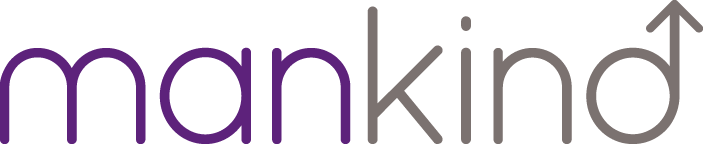 Mankind UK Diversity and Monitoring Form
Mankind UK are committed to ensuring that all job applicants and members of staff are treated equally, without discrimination because of any aspect of their identity. This form is intended to help us maintain equal opportunities best practice and identify barriers to workforce equality and diversity. All questions are optional. The information on this form will be used for monitoring purposes only and will not be attached to your application when shortlisting and will not be used in any decision affecting you.Please return this form along with the Application Form to admin@mkcharity.org   Please answer with text or by marking the appropriate box with a XPlease leave blank any questions you would prefer not to answer.GenderWhat is your gender identity? ...................................................Is your gender identity the same as your gender/sex assigned at birth?  	Marital statusWhat is your marital status?  Ethnic group(Relates to a sense of identity/belonging on the basis of race/culture, not place of birth or citizenship.) Please let us know how you describe yourself by marking the appropriate box included under Section(s) A to E.Please select all that apply to you.Religion or beliefPlease let us know how you describe your beliefs by marking the appropriate box Please select all that apply to you.AgeWhat is your age? Sexual orientationHow do you describe your sexual orientation? ………………………………………………………………..Do you feel able to be out about your sexual orientation?Do you feel able to be out about your gender identity:DisabilityThe Equality Act 2010 defines a disability as a "physical or mental impairment which has a substantial and long-term adverse effect on a person's ability to carry out normal day-to-day activities". An effect is long-term if it has lasted, or is likely to last, more than 12 months.  This information is used only for monitoring purposes. If you believe you may be disabled and may need any reasonable adjustments to be made in the recruitment and selection process or as part of your employment, please contact us to discuss this when you make your application.Do you consider that you have a disability under the Equality Act?YesNoPrefer not to sayMarried or in a civil partnershipSingleOtherPrefer not to sayA White:A White:A White:A White:A White:BritishBritishBritishNorthern IrishNorthern IrishNorthern IrishScottishScottishScottishWelshWelshWelshEnglishEnglishEnglishIrishIrishIrishRoma / GypsyRoma / GypsyRoma / GypsyIrish TravellerIrish TravellerIrish TravellerPrefer not to sayPrefer not to sayPrefer not to sayOther White background, please specify:Other White background, please specify:Other White background, please specify:B Mixed/Multiple ethnic groups:B Mixed/Multiple ethnic groups:B Mixed/Multiple ethnic groups:B Mixed/Multiple ethnic groups:B Mixed/Multiple ethnic groups:White and Black CaribbeanWhite and Black CaribbeanWhite and Black CaribbeanWhite and Black AfricanWhite and Black AfricanWhite and Black AfricanWhite and AsianWhite and AsianWhite and AsianPrefer not to sayPrefer not to sayPrefer not to sayOther Mixed/Multiple ethnic background, please specify:Other Mixed/Multiple ethnic background, please specify:Other Mixed/Multiple ethnic background, please specify:C Asian, Asian British:C Asian, Asian British:C Asian, Asian British:C Asian, Asian British:C Asian, Asian British:IndianIndianIndianPakistaniPakistaniPakistaniBangladeshiBangladeshiBangladeshiChineseChineseChinesePrefer not to sayPrefer not to sayPrefer not to sayOther Asian background, please specify:Other Asian background, please specify:Other Asian background, please specify:Other Asian background, please specify:Other Asian background, please specify:D Black, African, Caribbean, Black British:D Black, African, Caribbean, Black British:D Black, African, Caribbean, Black British:D Black, African, Caribbean, Black British:D Black, African, Caribbean, Black British:AfricanAfricanAfricanCaribbeanCaribbeanCaribbeanLatin AmericanLatin AmericanLatin AmericanPrefer not to sayPrefer not to sayPrefer not to sayOther Black, African, Caribbean background, please specify:Other Black, African, Caribbean background, please specify:Other Black, African, Caribbean background, please specify:E Other ethnic group:E Other ethnic group:E Other ethnic group:E Other ethnic group:E Other ethnic group:ArabArabArabPrefer not to sayPrefer not to sayPrefer not to sayOther ethnic group, please specify:Other ethnic group, please specify:Other ethnic group, please specify:No religion or beliefBuddhistChristianHinduJewishMuslimSikhHumanistPaganWiccaBahaiAgnosticPrefer not to sayOther, please specify:Other, please specify:16-2525-4545-6565+Prefer not to sayYesPartiallyNoAt homeWith colleaguesWith your managerAt work generallyYesPartiallyNoAt homeWith colleaguesWith your managerAt work generallyYesNoUsed to have a disability but have now recoveredDon't knowPrefer not to sayData protection: Mankind UK treats personal data collected for reviewing equality of opportunity in recruitment, selection and, if relevant, employment within the charity in accordance with its data protection policy. I hereby give my consent to Mankind UK processing the data supplied in this form for the purpose of equal opportunities monitoring in recruitment and selection, and if relevant, employment within the organisation. I acknowledge that my application will be treated the same whether or not I complete this form. I understand that I may withdraw my consent to the processing of this data at any time by notifying OrganisationData protection: Mankind UK treats personal data collected for reviewing equality of opportunity in recruitment, selection and, if relevant, employment within the charity in accordance with its data protection policy. I hereby give my consent to Mankind UK processing the data supplied in this form for the purpose of equal opportunities monitoring in recruitment and selection, and if relevant, employment within the organisation. I acknowledge that my application will be treated the same whether or not I complete this form. I understand that I may withdraw my consent to the processing of this data at any time by notifying OrganisationSignature:Date: